COLEGIO EMILIA RIQUELMEGUIA DE APRENDIZAJE EN CASAACTIVIDAD VIRTUAL SEMANA DEL 19 AL 23 DE OCTUBRECOLEGIO EMILIA RIQUELMEGUIA DE APRENDIZAJE EN CASAACTIVIDAD VIRTUAL SEMANA DEL 19 AL 23 DE OCTUBRECOLEGIO EMILIA RIQUELMEGUIA DE APRENDIZAJE EN CASAACTIVIDAD VIRTUAL SEMANA DEL 19 AL 23 DE OCTUBRE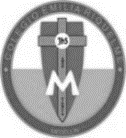 Asignatura: Lengua CastellanaGrado:   4°Docente: Estefanía LondoñoDocente: Estefanía LondoñoLunes, 19 de octubre del 2020   Agenda virtual: La fotografía (Clase virtual 08:00am por ZOOM)Martes, 20 de octubre del 2020   Agenda virtual: La Selfie. ACTIVIDAD.Tomate una Selfie en plano medio con tu celular y envíamela al Whatsapp. Miércoles, 21 de octubre del 2020   Agenda virtual: Cartilla de Lectura crítica. (Clase virtual 10:30am por ZOOM)Jueves, 22 de octubre del 2020   Agenda virtual: Marcas y logotipos. (Clase virtual 10:30am por ZOOM)                           Trabajo en el libro pág. 148 a la 151. Lunes, 19 de octubre del 2020   Agenda virtual: La fotografía (Clase virtual 08:00am por ZOOM)Martes, 20 de octubre del 2020   Agenda virtual: La Selfie. ACTIVIDAD.Tomate una Selfie en plano medio con tu celular y envíamela al Whatsapp. Miércoles, 21 de octubre del 2020   Agenda virtual: Cartilla de Lectura crítica. (Clase virtual 10:30am por ZOOM)Jueves, 22 de octubre del 2020   Agenda virtual: Marcas y logotipos. (Clase virtual 10:30am por ZOOM)                           Trabajo en el libro pág. 148 a la 151. Lunes, 19 de octubre del 2020   Agenda virtual: La fotografía (Clase virtual 08:00am por ZOOM)Martes, 20 de octubre del 2020   Agenda virtual: La Selfie. ACTIVIDAD.Tomate una Selfie en plano medio con tu celular y envíamela al Whatsapp. Miércoles, 21 de octubre del 2020   Agenda virtual: Cartilla de Lectura crítica. (Clase virtual 10:30am por ZOOM)Jueves, 22 de octubre del 2020   Agenda virtual: Marcas y logotipos. (Clase virtual 10:30am por ZOOM)                           Trabajo en el libro pág. 148 a la 151. Lunes, 19 de octubre del 2020   Agenda virtual: La fotografía (Clase virtual 08:00am por ZOOM)Martes, 20 de octubre del 2020   Agenda virtual: La Selfie. ACTIVIDAD.Tomate una Selfie en plano medio con tu celular y envíamela al Whatsapp. Miércoles, 21 de octubre del 2020   Agenda virtual: Cartilla de Lectura crítica. (Clase virtual 10:30am por ZOOM)Jueves, 22 de octubre del 2020   Agenda virtual: Marcas y logotipos. (Clase virtual 10:30am por ZOOM)                           Trabajo en el libro pág. 148 a la 151. 